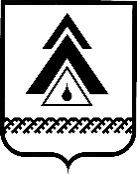 ДУМА НИЖНЕВАРТОВСКОГО РАЙОНАХанты-Мансийского автономного округа - ЮгрыРЕШЕНИЕО внесении изменения в приложение к решению Думы района от 18.11.2011 №123 «Об утверждении Правил землепользования и застройки сельского поселения Вата»В соответствии со статьей 33 Градостроительного кодекса Российской Федерации, Федеральным законом от 29.12.2020 №468-ФЗ «О внесении изменений в Градостроительный кодекс Российской Федерации и отдельные законодательные акты Российской Федерации», решением Думы района от 17.11.2017 № 232 «Об осуществлении части полномочий»,Дума района РЕШИЛА:1. Внести в приложение   в приложение к решению Думы района от 18.11.2011 №123 «Об утверждении правил землепользования и застройки сельского поселения Вата» (с изменениями от 17.11.2015 № 712, 26.07.2017 № 184, от 14.10.2019 №439) следующие изменения:1.1. В статье 12:- в абзацах восемнадцатом и девятнадцатом   слова «тридцать дней» заменить словами «двадцать пять дней».- двадцать четвертый абзац дополнить предложением «Проект решения о внесении изменений в Правила, направленный в Совет поселения подлежит рассмотрению на заседании указанного органа не позднее дня проведения заседания, следующего за ближайшим заседанием.».1.2. В таблице 4 статьи 27 в разделе «Зона сельскохозяйственного назначения – Сх-2» основные виды разрешенного использования дополнить строками согласно приложению.2. Решение опубликовать (обнародовать) на официальном веб-сайте администрации района (www.nvraion.ru) и в приложении «Официальный бюллетень» к районной газете «Новости Приобья».3. Решение вступает в силу после его официального опубликования (обнародования).4. Контроль за выполнением решения возложить на постоянную комиссию по бюджету, налогам, финансам и социально-экономическим вопросам Думы района (Е.Г. Поль).Приложение к решениюДумы районаот ____________ № _____Изменения, которые вносятся в приложение к решению Думы района от 18.11.2011 №123 «Об утверждении Правил землепользования и застройки сельского поселения Вата»Председатель Думы района______________И.В. ЗаводскаяГлава района ________________Б.А. СаломатинДеловое управление4.1размещение объектов капитального строительства с целью: размещения объектов управленческой деятельности, не связанной с государственным или муниципальным управлением и оказанием услуг, а также с целью обеспечения совершения сделок, не требующих передачи товара в момент их совершения между организациями, в том числе биржевая деятельность (за исключением банковской и страховой деятельности)минимальные размеры земельного участка и параметры строительства определяются в соответствии с нормативами градостроительного проектирования, техническими регламентами	Нормативные показатели определяется в соответствии региональными и местными нормативами градостроительного проектированияСклады6.9размещение сооружений, имеющих назначение по временному хранению, распределению и перевалке грузов (за исключением хранения стратегических запасов), не являющихся частями производственных комплексов, на которых был создан груз: промышленные базы, склады, погрузочные терминалы и доки, нефтехранилища и нефтеналивные станции, газовые хранилища и обслуживающие их газоконденсатные и газоперекачивающие станции, элеваторы и продовольственные склады, за исключением железнодорожных перевалочных складовминимальные размеры земельного участка и параметры строительства определяются в соответствии с нормативами градостроительного проектирования, техническими регламентамиРазмещение объектов осуществлять в соответствии с требованиями СанПиН 2.2.1/2.1.1.1200-03 Санитарно-защитные зоны и санитарная классификация предприятий, сооружений и иных объектов